The annual booklet “Examining the Scriptures Daily” is useful for adding remarks or references.If not yet available, it can be downloaded: https://www.jw.org/en/publications/books/Examining-the-Scriptures-Daily-2018/There is an excellent way to view these, especially for those who need to view it in large print:Download the safe Sumatra .PDF reader: (Other .PDF readers may not have the same effect – See capture below)http://www.sumatrapdfreader.org/download-free-pdf-viewer.htmlDownload “Examining the Scriptures Daily” at JW.ORG then paste it on the desktop:https://www.jw.org/en/publications/books/Examining-the-Scriptures-Daily-2018/Note how all related scriptures are shown so that you need not look them up in the Bible.Click the black arrow middle right to see if more scriptures are quoted.Click on the three black bars top left to navigate.Actual size: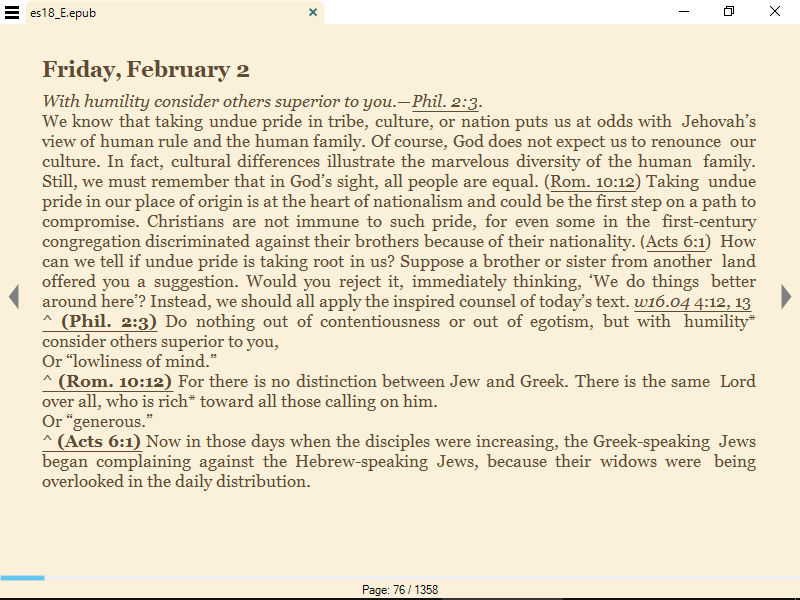 